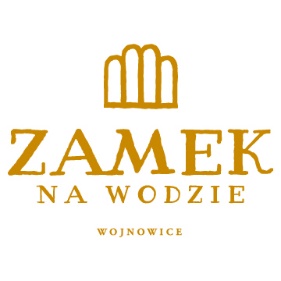 MENU RESTAURACJAZUPA												Chłodnik z botwinki z jajkiem									    18 zł	DANIA GŁÓWNEPierś z kaczki| Puree z orzecha ziemnego | Rabarbar z wanilią |Sos demi-glace 			    48 złŻeberka BBQ| Frytki Stek House |Selekcja sałat | Malina | Borówka | Vinegret 		    43 zł Łosoś| Kalafior z palonym masłem| Szparagi | Veloute ze szczawiem|Oliwa ziołowa	    	    50 zł                                                                                          Ravioli formaggi salsa pommodoro| Śmietana | Parmezan   				                 42 złSałatka z grillowanym serem Holoumi  | Pomidor| Malina | Borówka | Vinegret malinowy	    38 złDESERYSzarlotka zamkowa										     16 złCiasto królewieckie										     15 złPuchar lodowy (3 gałki)										     16 zł				NAPOJEKawa czarna | Kawa americano | Kawa z mlekiem| Kawa espresso    	          10 zł | 10 zł|11 zł | 10 złHerbata czarna | Herbata zielona | Herbata owocowa (Herbaty Rioba)				       8 zł Herbata biała | Herbata czarna | Herbata zielona | Herbata owocowa (Herbaty Richmont)		     10 zł Napoje zimne (Coca cola, fanta, woda mineralna gazowana i niegazowana)				        7 zł Piwo Profesja bezalkoholowe 0,5 l | Piwo jasne Profesja 0,5 l				       10 zł | 15 złPiwo Kozel                                                                                                                                              13 złPiwo jasne SVIJANY | Piwo ciemne LITOVEL                                                                          15 zł | 12 zł Soki z Maciejowego Sadu tłoczone na zimno 0,3 l							        9 złWino białe | Wino czerwone 187 ml								      15 zł